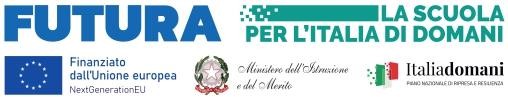 ALLEGATO B_GRIGLIA DI VALUTAZIONE………………………., lì……………………………….                                                                                                                                              FIRMA----------------------------------L' ISTRUZIONE, LA FORMAZIONE NELLO SPECIFICO RUOLO IN CUI SI CONCORREL' ISTRUZIONE, LA FORMAZIONE NELLO SPECIFICO RUOLO IN CUI SI CONCORREL' ISTRUZIONE, LA FORMAZIONE NELLO SPECIFICO RUOLO IN CUI SI CONCORREda compilare a cura del candidatoda compilare a cura della commissioneA1. LAUREA INERENTE AL RUOLOSPECIFICO (vecchio ordinamento o magistrale)una sola laureaPUNTIA1. LAUREA INERENTE AL RUOLOSPECIFICO (vecchio ordinamento o magistrale)una sola laurea15A2. LAUREA INERENTE AL RUOLO SPECIFICO(triennale, in alternativa al punto A1)una sola laurea10A3. DIPLOMA INERENTE AL RUOLOSPECIFICO (in alternativa ai punti A1  e A2 )un solo diploma5LE CERTIFICAZIONI OTTENUTENELLO SPECIFICO SETTORE IN CUI SI CONCORRELE CERTIFICAZIONI OTTENUTENELLO SPECIFICO SETTORE IN CUI SI CONCORRELE CERTIFICAZIONI OTTENUTENELLO SPECIFICO SETTORE IN CUI SI CONCORREB1. COMPETENZE I.C.T. CERTIFICATEMax 1 cert.5 puntiLE ESPERIENZENELLO SPECIFICO SETTORE IN CUI SI CONCORRELE ESPERIENZENELLO SPECIFICO SETTORE IN CUI SI CONCORRELE ESPERIENZENELLO SPECIFICO SETTORE IN CUI SI CONCORREC1. PRECEDENTI INCARICHI DIVERIFICATORE (in progetti finanziati con fondi europei)Max 102 puntiC2. CONOSCENZE SPECIFICHE DELL'ARGOMENTO (documentate attraverso esperienze lavorative professionali tecniche o amministrative inerenti al ruolo per cui si presenta domanda)Max 102 punti cad.C3. CONOSCENZE SPECIFICHE DELL'ARGOMENTO (documentate attraverso esperienze lavorative nei ruoli della PA inerenti al ruolo per cui si presenta domanda) Max 10 anni2 punti cad.C4. CONOSCENZE SPECIFICHE DELL'ARGOMENTO (documentate attraverso  esperienze in qualità di formatore in tematiche inerenti al ruolo per cui si presenta domanda)Max 102 punti cad.TOTALE MAX	100TOTALE MAX	100TOTALE MAX	100